HINDUSTHAN COLLEGE OF ARTS AND SCIENCEMINUTES OF MEETING HELD ON 18.12.2018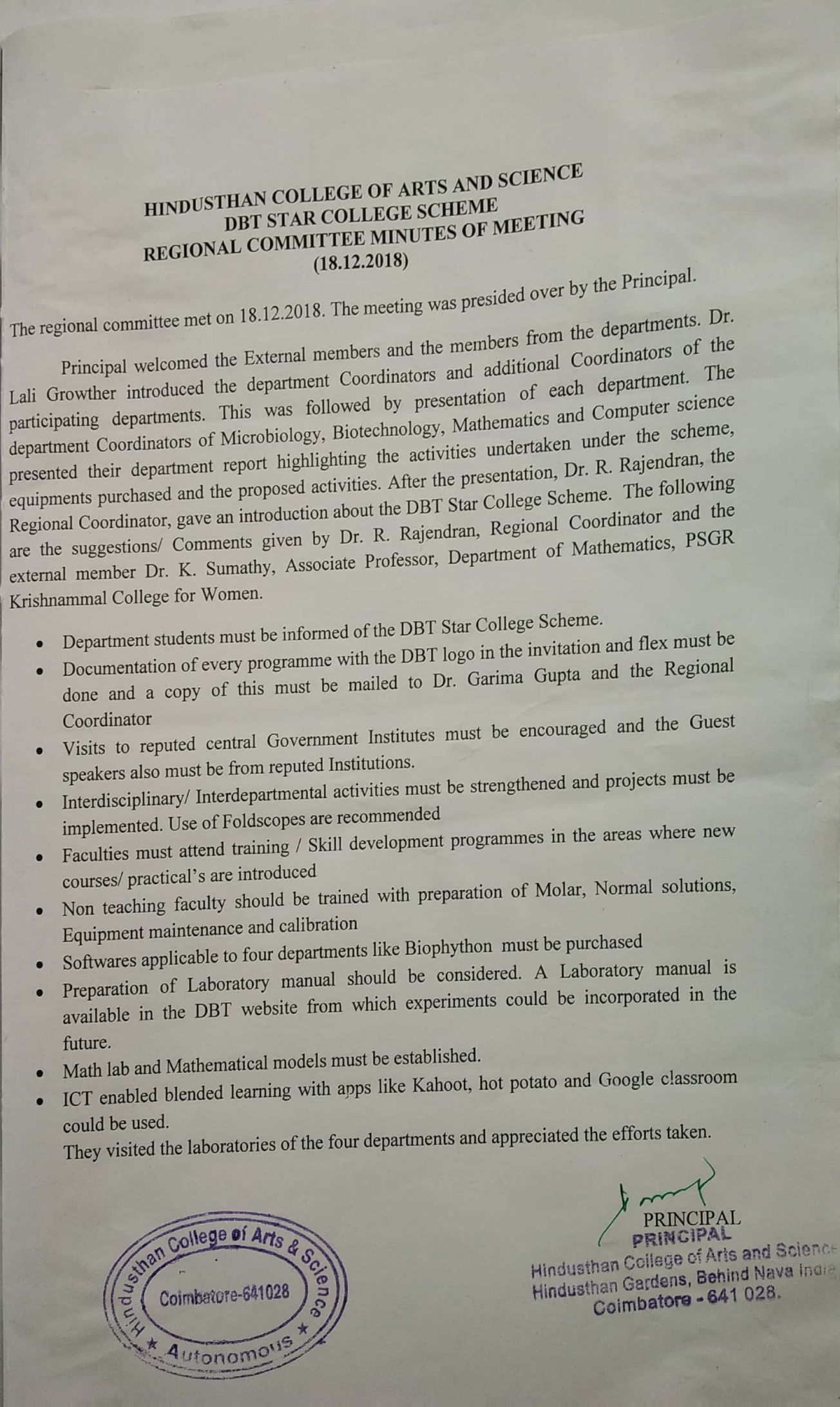 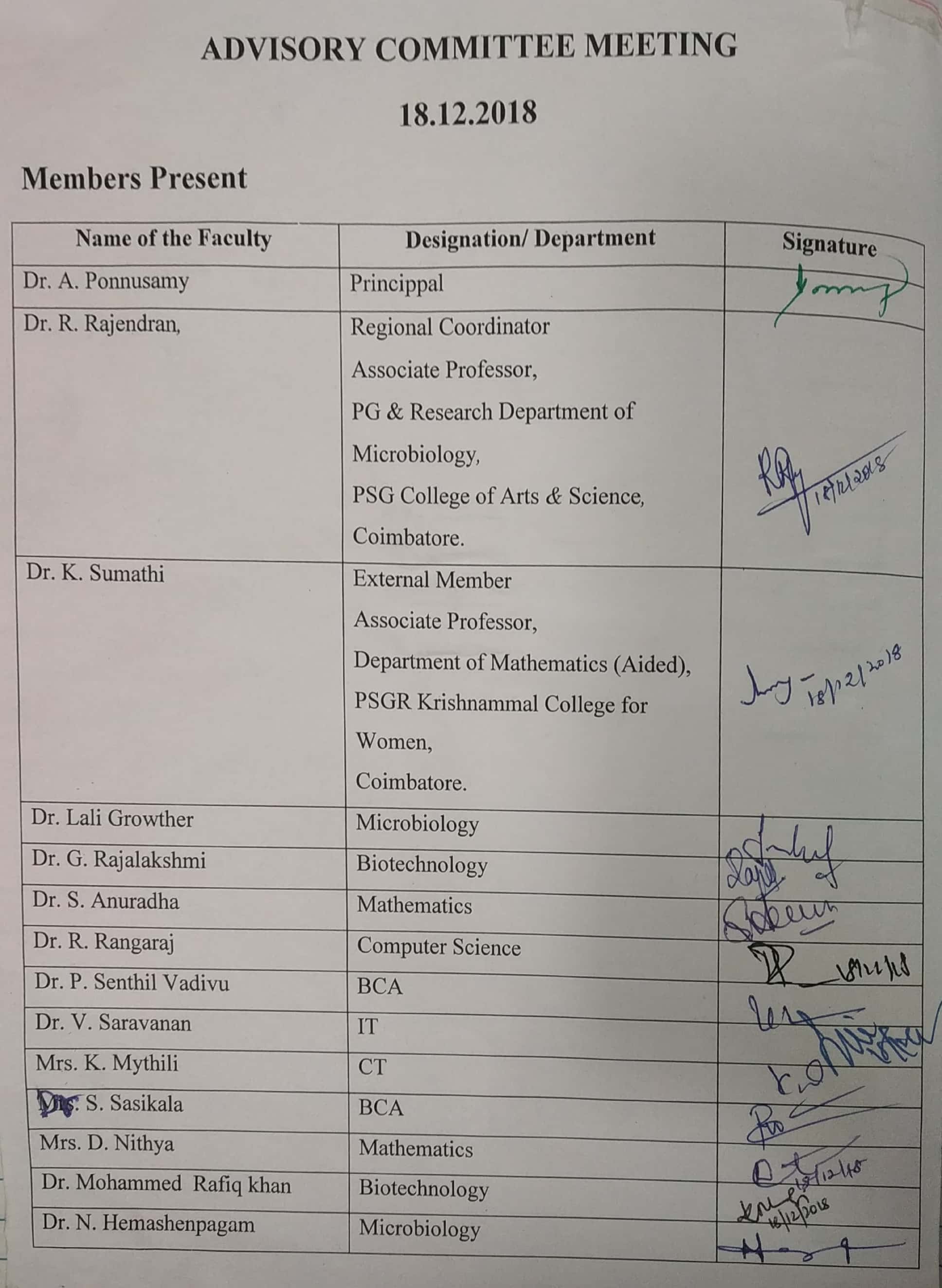 MINUTES OF MEETING HELD ON 29.03.2019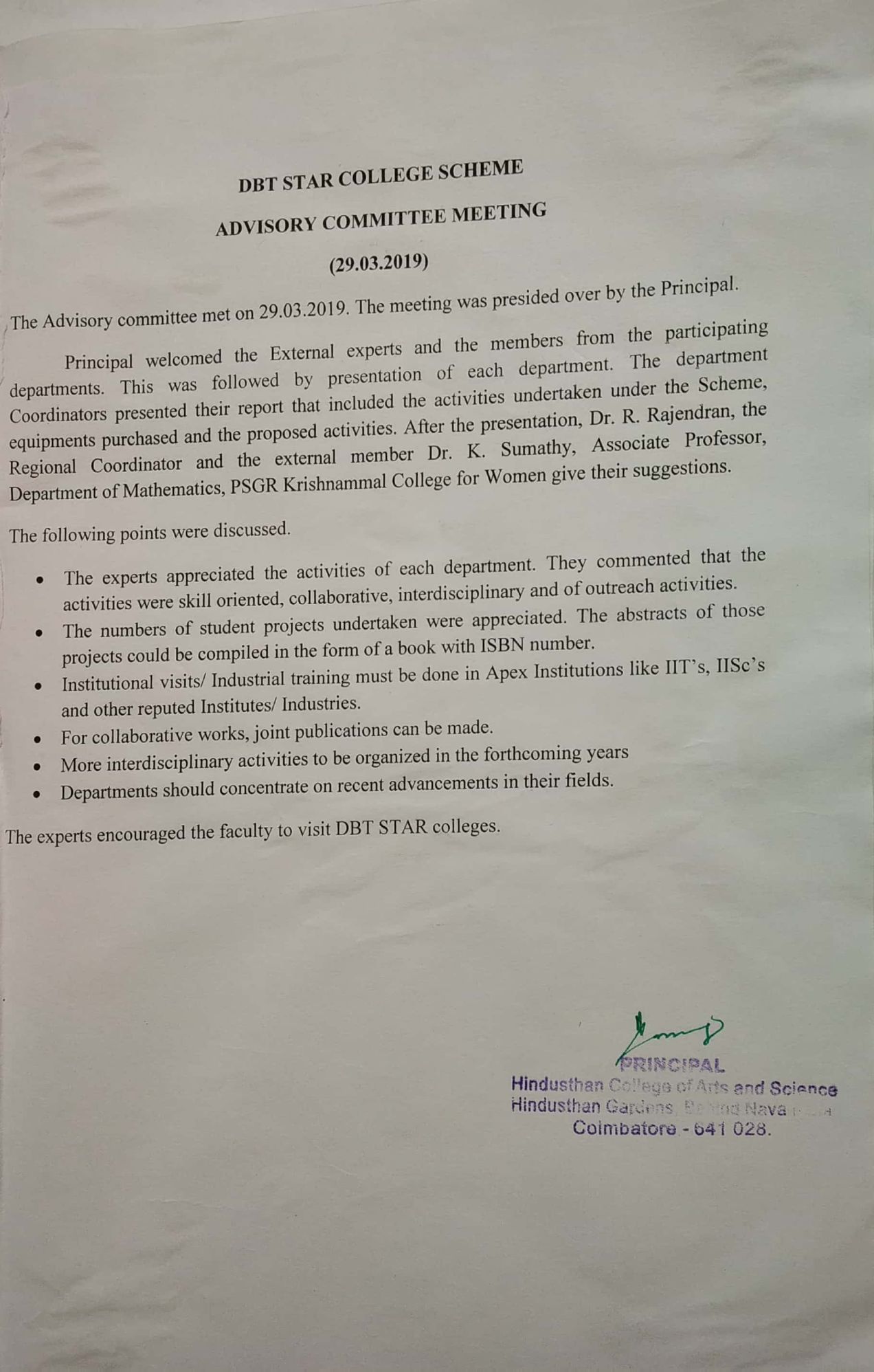 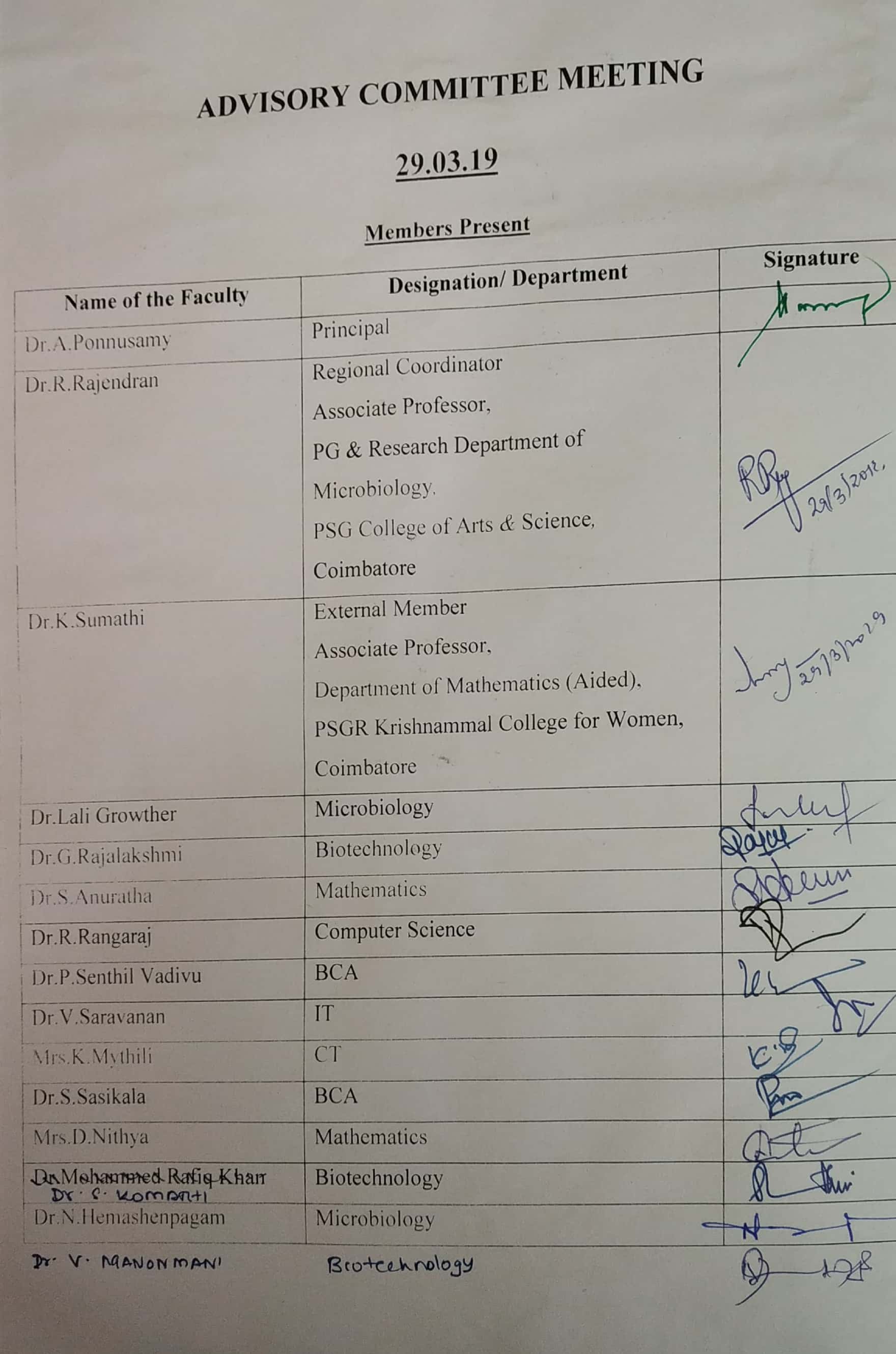 